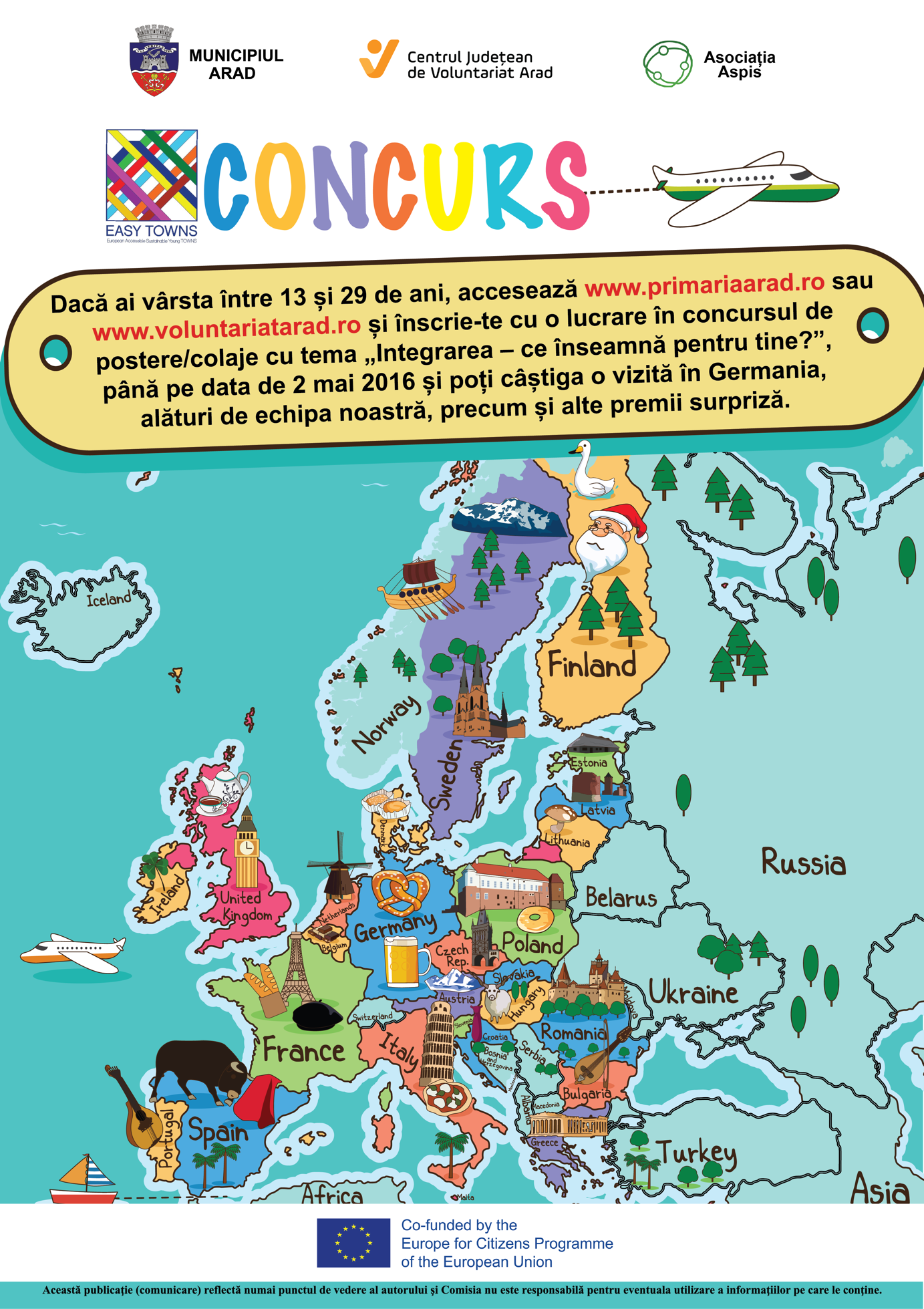 FORMULAR DE ÎNSCRIEREConcurs „Integrarea – ce înseamnă pentru tine?”În cadrul Proiectului Orașe Europene Tinere, Accesibile și Sustenabile” (acronim EASY TOWNS), finanțat de Uniunea Europeană prin Programul Europa pentru Cetățeni 2014 - 2020.Acest document se va trimite până la data de 2 mai 2016 ora 18:00 , însoțit de către poza lucrării pe adresa de e-mail:  voluntariatarad@gmail.comLucrările trimise după perioada de înscriere nu vor intra în concursul de vot electronicContact:Asociația Centrul Județean de Voluntariat AradArad, Revoluției 87 ap 6www.voluntariatarad.romail: voluntariatarad@gmail.comTel: +407494808435 sau +40733532735Facebook: https://www.facebook.com/voluntariataradDATE DE CONTACTNume: 	Prenume:Număr de telefon:E-mail:Profil de facebook (link)VârstaOcupațiaText despre lucrareAccept regulamentul concursului, iar în cazul în care câștig, pentru ridicarea premiilor voi oferi CNP/seria și numărul CI (rămâne Da sau Nu)Da/NuSunt de acord să primesc e-mail din partea organizatorilor cu privire la proiectul EASY TOWNS sau alte oportunități (rămâne Da sau Nu)Da/Nu